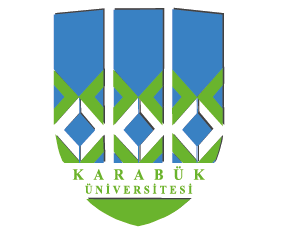 KARABÜK ÜNİVERSİTESİESKİPAZAR MESLEK YÜKSEKOKULUKARABÜK ÜNİVERSİTESİESKİPAZAR MESLEK YÜKSEKOKULUKARABÜK ÜNİVERSİTESİESKİPAZAR MESLEK YÜKSEKOKULUKARABÜK ÜNİVERSİTESİESKİPAZAR MESLEK YÜKSEKOKULUSTAJ KABUL FORMUSTAJ KABUL FORMUSTAJ KABUL FORMUSTAJ KABUL FORMUSTAJ KABUL FORMUSayı     : 20399937 - 304.03 / 187                                                                                                                                      10 / 10 / 2018Konu   : Staj Başvurusu                                                                                                                                           Sayın Yetkili,              Aşağıda kimlik bilgileri yazılı Meslek Yüksekokulumuz öğrencisi aşağıda belirtilen tarihlerde başlamak ve bitirmek üzere Staj Eğitimini Karabük Üniversitesi Meslek Yüksekokulları Mesleki Uygulama ve Mesleki Eğitim Yönergesi kapsamında yapmakla yükümlüdür. Staj süresince, öğrencimizin iş kazası ve meslek hastalıkları sigorta pirimi Üniversitemiz tarafından yatırılacaktır. Söz konusu öğrencinin kurumunuzda / işletmenizde staj yapması tarafınızca uygun görüldüğü takdirde aşağıdaki '' İşyeri Onayı '' kısmının doldurularak en geç 28 Aralık 2018 Cuma günü mesai bitimine kadar Meslek Yüksekokulu Müdürlüğümüze gönderilmesini arz / rica ederim.                                                                                                                                                           	                                                                                                                                                        Müdürlük Onayı                                                                                                                                                              Mühür / Kaşe / İmzaSayı     : 20399937 - 304.03 / 187                                                                                                                                      10 / 10 / 2018Konu   : Staj Başvurusu                                                                                                                                           Sayın Yetkili,              Aşağıda kimlik bilgileri yazılı Meslek Yüksekokulumuz öğrencisi aşağıda belirtilen tarihlerde başlamak ve bitirmek üzere Staj Eğitimini Karabük Üniversitesi Meslek Yüksekokulları Mesleki Uygulama ve Mesleki Eğitim Yönergesi kapsamında yapmakla yükümlüdür. Staj süresince, öğrencimizin iş kazası ve meslek hastalıkları sigorta pirimi Üniversitemiz tarafından yatırılacaktır. Söz konusu öğrencinin kurumunuzda / işletmenizde staj yapması tarafınızca uygun görüldüğü takdirde aşağıdaki '' İşyeri Onayı '' kısmının doldurularak en geç 28 Aralık 2018 Cuma günü mesai bitimine kadar Meslek Yüksekokulu Müdürlüğümüze gönderilmesini arz / rica ederim.                                                                                                                                                           	                                                                                                                                                        Müdürlük Onayı                                                                                                                                                              Mühür / Kaşe / İmzaSayı     : 20399937 - 304.03 / 187                                                                                                                                      10 / 10 / 2018Konu   : Staj Başvurusu                                                                                                                                           Sayın Yetkili,              Aşağıda kimlik bilgileri yazılı Meslek Yüksekokulumuz öğrencisi aşağıda belirtilen tarihlerde başlamak ve bitirmek üzere Staj Eğitimini Karabük Üniversitesi Meslek Yüksekokulları Mesleki Uygulama ve Mesleki Eğitim Yönergesi kapsamında yapmakla yükümlüdür. Staj süresince, öğrencimizin iş kazası ve meslek hastalıkları sigorta pirimi Üniversitemiz tarafından yatırılacaktır. Söz konusu öğrencinin kurumunuzda / işletmenizde staj yapması tarafınızca uygun görüldüğü takdirde aşağıdaki '' İşyeri Onayı '' kısmının doldurularak en geç 28 Aralık 2018 Cuma günü mesai bitimine kadar Meslek Yüksekokulu Müdürlüğümüze gönderilmesini arz / rica ederim.                                                                                                                                                           	                                                                                                                                                        Müdürlük Onayı                                                                                                                                                              Mühür / Kaşe / İmzaSayı     : 20399937 - 304.03 / 187                                                                                                                                      10 / 10 / 2018Konu   : Staj Başvurusu                                                                                                                                           Sayın Yetkili,              Aşağıda kimlik bilgileri yazılı Meslek Yüksekokulumuz öğrencisi aşağıda belirtilen tarihlerde başlamak ve bitirmek üzere Staj Eğitimini Karabük Üniversitesi Meslek Yüksekokulları Mesleki Uygulama ve Mesleki Eğitim Yönergesi kapsamında yapmakla yükümlüdür. Staj süresince, öğrencimizin iş kazası ve meslek hastalıkları sigorta pirimi Üniversitemiz tarafından yatırılacaktır. Söz konusu öğrencinin kurumunuzda / işletmenizde staj yapması tarafınızca uygun görüldüğü takdirde aşağıdaki '' İşyeri Onayı '' kısmının doldurularak en geç 28 Aralık 2018 Cuma günü mesai bitimine kadar Meslek Yüksekokulu Müdürlüğümüze gönderilmesini arz / rica ederim.                                                                                                                                                           	                                                                                                                                                        Müdürlük Onayı                                                                                                                                                              Mühür / Kaşe / İmzaSayı     : 20399937 - 304.03 / 187                                                                                                                                      10 / 10 / 2018Konu   : Staj Başvurusu                                                                                                                                           Sayın Yetkili,              Aşağıda kimlik bilgileri yazılı Meslek Yüksekokulumuz öğrencisi aşağıda belirtilen tarihlerde başlamak ve bitirmek üzere Staj Eğitimini Karabük Üniversitesi Meslek Yüksekokulları Mesleki Uygulama ve Mesleki Eğitim Yönergesi kapsamında yapmakla yükümlüdür. Staj süresince, öğrencimizin iş kazası ve meslek hastalıkları sigorta pirimi Üniversitemiz tarafından yatırılacaktır. Söz konusu öğrencinin kurumunuzda / işletmenizde staj yapması tarafınızca uygun görüldüğü takdirde aşağıdaki '' İşyeri Onayı '' kısmının doldurularak en geç 28 Aralık 2018 Cuma günü mesai bitimine kadar Meslek Yüksekokulu Müdürlüğümüze gönderilmesini arz / rica ederim.                                                                                                                                                           	                                                                                                                                                        Müdürlük Onayı                                                                                                                                                              Mühür / Kaşe / İmzaÖĞRENCİ BİLGİLERİÖĞRENCİ BİLGİLERİÖĞRENCİ BİLGİLERİÖĞRENCİ BİLGİLERİÖĞRENCİ BİLGİLERİAdı ve SoyadıAdı ve Soyadı:T.C. Kimlik NumarasıT.C. Kimlik Numarası:                                                        Öğrenci Numarası:	:                                                        Öğrenci Numarası:	:Telefon (Cep / Ev)Telefon (Cep / Ev):                                                        /                                                        /ProgramıProgramı:Eğitimin Başlama TarihiEğitimin Başlama Tarihi:04.02.2019                  Eğitimin Bitiş Tarihi: 03.05.2019                Eğitimin Süresi: 12 Hafta*** Belirtilen tarihler arasında staj süresi 60 iş günü (12 hafta) olup öğrenciler bir haftalık fazla sürede vize sınavlarına katılacaklardır.04.02.2019                  Eğitimin Bitiş Tarihi: 03.05.2019                Eğitimin Süresi: 12 Hafta*** Belirtilen tarihler arasında staj süresi 60 iş günü (12 hafta) olup öğrenciler bir haftalık fazla sürede vize sınavlarına katılacaklardır.Öğrencinin Genel Sağlık Sigortası Beyan ve TaahhütüAilemden, annem / babam üzerinden genel sağlık sigortası kapsamında sağlık hizmeti alıyorum. Bu nedenle Staj süresince genel sağlık sigortası kapsamında olmayı kabul etmiyorum.Ailemden, annem / babam üzerinden genel sağlık sigortası kapsamında sağlık hizmeti almıyorum. Bu nedenle Staj süresince genel sağlık sigortası kapsamında olmayı kabul ediyorum.Staj dersimi aşağıda belirtilen kurumda / işletmede yapacağım. Yukarıda işaretlediğim genel sağlık sigortası beyanımın doğruluğunu, beyan ettiğim durumumda herhangi bir değişiklik olması halinde değişikliği derhal tarafınıza bildireceğimi kabul eder, beyanımın hatalı veya eksik olmasından kaynaklanacak her türlü prim, idari para cezası, gecikme zammı ve gecikme faizinin tarafımca ödeneceğini beyan ve taahhüt ediyorum. Ayrıca Staj süresince Karabük Üniversitesi Meslek Yüksekokulları Mesleki Uygulama ve Mesleki Eğitim Yönergesine, iş yeri disiplin ve çalışma kurallarına uyacağımı beyan ve taahhüt ediyorum.                                                                                                                                     Tarih: … /… / 201.....                         Öğrencinin Adı Soyadı:                                                                                                                                                    İmza:Öğrencinin Genel Sağlık Sigortası Beyan ve TaahhütüAilemden, annem / babam üzerinden genel sağlık sigortası kapsamında sağlık hizmeti alıyorum. Bu nedenle Staj süresince genel sağlık sigortası kapsamında olmayı kabul etmiyorum.Ailemden, annem / babam üzerinden genel sağlık sigortası kapsamında sağlık hizmeti almıyorum. Bu nedenle Staj süresince genel sağlık sigortası kapsamında olmayı kabul ediyorum.Staj dersimi aşağıda belirtilen kurumda / işletmede yapacağım. Yukarıda işaretlediğim genel sağlık sigortası beyanımın doğruluğunu, beyan ettiğim durumumda herhangi bir değişiklik olması halinde değişikliği derhal tarafınıza bildireceğimi kabul eder, beyanımın hatalı veya eksik olmasından kaynaklanacak her türlü prim, idari para cezası, gecikme zammı ve gecikme faizinin tarafımca ödeneceğini beyan ve taahhüt ediyorum. Ayrıca Staj süresince Karabük Üniversitesi Meslek Yüksekokulları Mesleki Uygulama ve Mesleki Eğitim Yönergesine, iş yeri disiplin ve çalışma kurallarına uyacağımı beyan ve taahhüt ediyorum.                                                                                                                                     Tarih: … /… / 201.....                         Öğrencinin Adı Soyadı:                                                                                                                                                    İmza:Öğrencinin Genel Sağlık Sigortası Beyan ve TaahhütüAilemden, annem / babam üzerinden genel sağlık sigortası kapsamında sağlık hizmeti alıyorum. Bu nedenle Staj süresince genel sağlık sigortası kapsamında olmayı kabul etmiyorum.Ailemden, annem / babam üzerinden genel sağlık sigortası kapsamında sağlık hizmeti almıyorum. Bu nedenle Staj süresince genel sağlık sigortası kapsamında olmayı kabul ediyorum.Staj dersimi aşağıda belirtilen kurumda / işletmede yapacağım. Yukarıda işaretlediğim genel sağlık sigortası beyanımın doğruluğunu, beyan ettiğim durumumda herhangi bir değişiklik olması halinde değişikliği derhal tarafınıza bildireceğimi kabul eder, beyanımın hatalı veya eksik olmasından kaynaklanacak her türlü prim, idari para cezası, gecikme zammı ve gecikme faizinin tarafımca ödeneceğini beyan ve taahhüt ediyorum. Ayrıca Staj süresince Karabük Üniversitesi Meslek Yüksekokulları Mesleki Uygulama ve Mesleki Eğitim Yönergesine, iş yeri disiplin ve çalışma kurallarına uyacağımı beyan ve taahhüt ediyorum.                                                                                                                                     Tarih: … /… / 201.....                         Öğrencinin Adı Soyadı:                                                                                                                                                    İmza:Öğrencinin Genel Sağlık Sigortası Beyan ve TaahhütüAilemden, annem / babam üzerinden genel sağlık sigortası kapsamında sağlık hizmeti alıyorum. Bu nedenle Staj süresince genel sağlık sigortası kapsamında olmayı kabul etmiyorum.Ailemden, annem / babam üzerinden genel sağlık sigortası kapsamında sağlık hizmeti almıyorum. Bu nedenle Staj süresince genel sağlık sigortası kapsamında olmayı kabul ediyorum.Staj dersimi aşağıda belirtilen kurumda / işletmede yapacağım. Yukarıda işaretlediğim genel sağlık sigortası beyanımın doğruluğunu, beyan ettiğim durumumda herhangi bir değişiklik olması halinde değişikliği derhal tarafınıza bildireceğimi kabul eder, beyanımın hatalı veya eksik olmasından kaynaklanacak her türlü prim, idari para cezası, gecikme zammı ve gecikme faizinin tarafımca ödeneceğini beyan ve taahhüt ediyorum. Ayrıca Staj süresince Karabük Üniversitesi Meslek Yüksekokulları Mesleki Uygulama ve Mesleki Eğitim Yönergesine, iş yeri disiplin ve çalışma kurallarına uyacağımı beyan ve taahhüt ediyorum.                                                                                                                                     Tarih: … /… / 201.....                         Öğrencinin Adı Soyadı:                                                                                                                                                    İmza:Öğrencinin Genel Sağlık Sigortası Beyan ve TaahhütüAilemden, annem / babam üzerinden genel sağlık sigortası kapsamında sağlık hizmeti alıyorum. Bu nedenle Staj süresince genel sağlık sigortası kapsamında olmayı kabul etmiyorum.Ailemden, annem / babam üzerinden genel sağlık sigortası kapsamında sağlık hizmeti almıyorum. Bu nedenle Staj süresince genel sağlık sigortası kapsamında olmayı kabul ediyorum.Staj dersimi aşağıda belirtilen kurumda / işletmede yapacağım. Yukarıda işaretlediğim genel sağlık sigortası beyanımın doğruluğunu, beyan ettiğim durumumda herhangi bir değişiklik olması halinde değişikliği derhal tarafınıza bildireceğimi kabul eder, beyanımın hatalı veya eksik olmasından kaynaklanacak her türlü prim, idari para cezası, gecikme zammı ve gecikme faizinin tarafımca ödeneceğini beyan ve taahhüt ediyorum. Ayrıca Staj süresince Karabük Üniversitesi Meslek Yüksekokulları Mesleki Uygulama ve Mesleki Eğitim Yönergesine, iş yeri disiplin ve çalışma kurallarına uyacağımı beyan ve taahhüt ediyorum.                                                                                                                                     Tarih: … /… / 201.....                         Öğrencinin Adı Soyadı:                                                                                                                                                    İmza:İŞYERİ ONAYIİŞYERİ ONAYIİŞYERİ ONAYIİŞYERİ ONAYIİŞYERİ ONAYIKurum / İşletme Adı / BirimiKurum / İşletme Adı / BirimiKurum / İşletme Adı / Birimi:AdresiAdresiAdresi:İşyeri Eğitim Sorumlusunun       Tel / Faks  Numarasıİşyeri Eğitim Sorumlusunun       Tel / Faks  Numarasıİşyeri Eğitim Sorumlusunun       Tel / Faks  Numarası:                                                                       /E-Posta AdresiE-Posta AdresiE-Posta Adresi:Faaliyet Alanı (Sektör)Faaliyet Alanı (Sektör)Faaliyet Alanı (Sektör):Yukarıda kimlik bilgileri yazılı öğrencinin yukarıda belirtilen tarihlerde başlamak ve bitirmek üzere iş yerimizde Staj yapması uygun görülmüştür.                                                            Tarih: … /… / 201.....                                                              Kurum / İşletme Onayı                                             Mühür / Kaşe / İmzaYukarıda kimlik bilgileri yazılı öğrencinin yukarıda belirtilen tarihlerde başlamak ve bitirmek üzere iş yerimizde Staj yapması uygun görülmüştür.                                                            Tarih: … /… / 201.....                                                              Kurum / İşletme Onayı                                             Mühür / Kaşe / İmzaYukarıda kimlik bilgileri yazılı öğrencinin yukarıda belirtilen tarihlerde başlamak ve bitirmek üzere iş yerimizde Staj yapması uygun görülmüştür.                                                            Tarih: … /… / 201.....                                                              Kurum / İşletme Onayı                                             Mühür / Kaşe / İmzaYukarıda kimlik bilgileri yazılı öğrencinin yukarıda belirtilen tarihlerde başlamak ve bitirmek üzere iş yerimizde Staj yapması uygun görülmüştür.                                                            Tarih: … /… / 201.....                                                              Kurum / İşletme Onayı                                             Mühür / Kaşe / İmzaYukarıda kimlik bilgileri yazılı öğrencinin yukarıda belirtilen tarihlerde başlamak ve bitirmek üzere iş yerimizde Staj yapması uygun görülmüştür.                                                            Tarih: … /… / 201.....                                                              Kurum / İşletme Onayı                                             Mühür / Kaşe / İmzaUYGUNDUR.….. / ….. / …….Program SorumlusuUYGUNDUR.….. / ….. / …….Program SorumlusuUYGUNDUR.….. / ….. / …….Program SorumlusuUYGUNDUR.….. / ….. / …….Program SorumlusuUYGUNDUR.….. / ….. / …….Program SorumlusuNot :  1-    Staj Kabul Formu (2) adet düzenlenecektir. Staj Kabul Formu düzenlenmeyen öğrenci Staja başlayamaz. Not :  1-    Staj Kabul Formu (2) adet düzenlenecektir. Staj Kabul Formu düzenlenmeyen öğrenci Staja başlayamaz. Not :  1-    Staj Kabul Formu (2) adet düzenlenecektir. Staj Kabul Formu düzenlenmeyen öğrenci Staja başlayamaz. Not :  1-    Staj Kabul Formu (2) adet düzenlenecektir. Staj Kabul Formu düzenlenmeyen öğrenci Staja başlayamaz. Not :  1-    Staj Kabul Formu (2) adet düzenlenecektir. Staj Kabul Formu düzenlenmeyen öğrenci Staja başlayamaz. KARABÜK ÜNİVERSİTESİ MESLEK YÜKSEKOKULLARISTAJ GENEL BİLGİLERİ• Bu uygulama; 3308 Sayılı Meslekî Eğitim Kanunu, Karabük Üniversitesi Lisans ve Önlisans Eğitim-Öğretim ve Sınav Yönetmeliği ile Karabük Üniversitesi Meslek Yüksekokulları Mesleki Uygulama ve Mesleki Eğitim Yönergesi hükümlerine dayanılarak yürütülmektedir.• Staj gören öğrenci işletmenin çalışma koşul ve saatlerine uyacak ve eğitimini dönem boyunca tam zamanlı olarak işyerinde yapacaktır.• 5510 sayılı Sosyal Sigortalar ve Genel Sağlık Sigortası Kanunu’na göre öğrencilerin iş kazası ve meslek hastalıklarına karşı sigortalanması Karabük Üniversitesi tarafından yapılacaktır. Ancak iş yerinin kusurundan dolayı meydana gelebilecek iş kazaları ve meslek hastalıklarından işveren sorumludur. (3308 sayılı Kanun, madde 25.)• İşletmelerdeki Eğitim “Karabük Üniversitesi Meslek Yüksekokulları Mesleki Uygulama ve Mesleki Eğitim Yönergesi” hükümlerine göre yürütülecektir.•Yüksekokul Müdürlüğünce görevlendirilen Staj Sorumlusu Öğretim Elemanı, mesleki eğitim yapılacak işletmelerdeki; çalışma alanlarının tespiti, eğitimin planlanması, koordinasyonu, uygulanması ve izlenmesi ile görevlidir. Staj Sorumlusu Öğretim Elemanı İşyerlerinden alacağı devam çizelgesi, değerlendirme formu ve öğrencinin hazırlayacağı uygulama raporunu da dikkate alarak, başarı notunu belirler. •İşyeri yöneticisi tarafından Staji bilen ve uygulayan bir kişi de                                                                                                                                                                                                                                                                                                                                                                                                                                                                                                                                                                                                                                 İşyeri Eğitim Sorumlusu, Staj sorumlusu Öğretim Elemanı ile koordinasyon içerisinde: İş yerlerinde yapılan uygulamalarla ilgili olarak öğrencilere görevler verme, bunların nasıl yapılacağını gösterme, denetleme devamlılığını izleme, mazeret izinlerini değerlendirme, devam çizelgesine işleme ve benzeri işleri yürütür. Staj sonunda dolduracağı değerlendirme formunu ve devam çizelgesini staj sorumlularına teslim eder.• Staj yapan öğrenciler başarılı olmak için Karabük Üniversitesi Önlisans, Lisans Eğitim-Öğretim ve Sınav Yönetmeliğindeki minimum başarı notunu sağlaması gerekir. “Mesleki Uygulama ve Mesleki Eğitim” derslerinden başarısız olan öğrenciler dersi tekrar almak zorundadır.• Dönem içinde yapılan Staj, akademik takvime uygun olarak 3. veya 4. dönem süresince 12 hafta süreyle yapılır. Stajını alan öğrenciler;Staj yaptıkları yerde kendilerine verilen görevleri yaparlar. "Yüksek Öğretim Kurumları Öğrenci Disiplin Yönetmeliği" yanında uygulama eğitimlerini sürdürdükleri işyerinin çalışma, disiplin ve iş güvenliği ile ilgili kurallarına uymak zorundadırlar.Eğitimleriyle ilgili her türlü mazeret ve isteklerini sorumlu Öğretim Elemanına ve İş Yeri Eğitim Sorumlusuna bildirir.Staj yerlerini İşyeri Eğitim Sorumlusu ve Staj Sorumlusu öğretim elemanının bilgisi olmaksızın değiştiremezler. Kullandıkları her türlü araç ve gereci özenle kullanmak zorundadırlar. Aksine hareket etmeleri halinde doğabilecek kaza ve zararlardan şahsen sorumlu tutulurlar. Staj yerlerinden ayrılmalarını gerektirecek zorunlu hallerde, İşyeri Eğitim Sorumlusundan izin almak zorundadırlar.Staja %80 oranında devam etmeyen öğrenciler başarısız sayılırlar. Başarısız olan öğrenciler, Mesleki Uygulama dersini tekrar almak ve devam etmek zorundadırlar. Staj süresince sendikal faaliyetlere katılamazlar.Staj yerinde yaptıkları çalışmaları bir uygulama raporu haline getirip sorumlu öğretim elemanına zamanında teslim etmek zorundadırlar. *Detaylı bilgiye www.karabuk.edu.tr adresinden ulaşabilirsiniz.